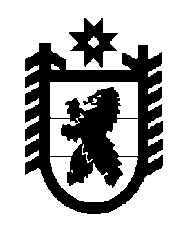 Российская Федерация Республика Карелия    РАСПОРЯЖЕНИЕГЛАВЫ РЕСПУБЛИКИ КАРЕЛИЯВнести в состав Комиссии по координации работы по противодействию коррупции в Республике Карелия (далее – Комиссия), утвержденный распоряжением Главы Республики Карелия от  15 октября 2015 года № 353-р, с изменениями, внесенными распоряжениями Главы Республики Карелия от 16 декабря 2015 года № 445-р, от 1 февраля 
2016 года № 32-р,  следующие изменения:1) назначить Галкина В.А. – Председателя Государственного контрольного комитета Республики Карелия заместителем председателя Комиссии;2) включить в состав Комиссии Горшкова Д.В. – исполняющего обязанности начальника Управления Министерства юстиции Российской Федерации по Республике Карелия (по согласованию);3) исключить из состава Комиссии Свинкину М.Л.          Глава Республики  Карелия                                                               А.П. Худилайненг. Петрозаводск14  марта 2016 года№ 80-р